Prüfung der Betaversion der Neuauflage des GEOPORTAL DEGibt es eine englische Seite für das Geoportal DE?StartseiteDie Startseite macht einen guten Eindruck: aufgeräumtreduzierte Farben (schwarz/weiß und rot)Suchleiste springt ins AugeThemenkarten im ÜberblickMenübutton nicht übersehbar ;)Pfeile nach unten erregen Neugier: zeigen auf aktuelle Probleme  das ist sehr gutSchriftLäuft durch die enge Schreibweise der Buchstaben sehr zusammen und ist dadurch schlechter leserlichKarte „Erdbeben“ geöffnet:Hintergrundkarte ist übersichtlich durch die Farbwahl und „Blässe“ der KarteWerkzeuge und Funktionen sind übersichtlichGut ist, dass die ausgewählten Karten gleich eingeblendet sind. Kann man in der Vieweransicht nicht das EPSG ändern?ÜbersichtskarteDie Funktion der beiden waagerechten Striche in der Ü-Karte sind nicht ersichtlich bzw. unklar, genauso wie das Handtieren mit der Ü-Karte: mit gedrückter Maustaste kann man die waagerechten Linien verschieben und folgend verschiebt sich der Bildausschnitt. Eine Ü-Karte sollte nur zur Übersicht dienen nicht als zusätzliches Werkzeug. Der Bildausschnitt in der Ü-Karte verschiebt sich, wenn der Bildausschnitt in der Karte verschoben wird. Dies ist meiner Meinung nach die Funktion der Ü-Karte. Als ich näher reingezoomt habe, habe ich in der Ü-Karte gesehen, dass die roten Linien sich zu einem Rechteck geformt haben und den Bildausschnitt anzeigen. OK!Fußleiste inkl. Copyright, Kontakt, Datenschutz, Impressum und BarrierefreiheitKlasse!Die Informationen blenden sich nur bis zur Hälfte über der Karte ein und sind leicht wieder schließbar.Elegantes Design durch die Farbwahl: Anthrazit mit OckerÜbersichtlichDas Kreuz in dem Button sitzt nicht in der Mitte. Dies bitte korrigieren, damit es wie ein Button aussieht und nicht wie ein Viereck mit einem „X“ als Text. Wenn man „weiterlesen“ will, öffnet sich ein neuer Tab. Dies ist sehr gut, weil die Seite Geoportal DE dadurch nicht verworfen wird.Kontakt:Nach unser Erfahrung brauchen die Nutzer oft die telefonische Unterstützung bei Nachfragen. Deshalb sollte eine Telefonnummer angegeben werden. Anfragen bei E-Mails werden nicht so gern gemacht, weil es für Nutzer oft schwierig ist sich präzise auszudrücken, und weil der Nutzer nicht weiß, wann er mit einer Rückmeldung rechnen kann.HintergrundkarteDie Überschriften der H-Karte (Kein Hintergrund, Luftbild, etc.) ist zu klein geschrieben und nicht leserlichDer Aufklappmechanismus und die Trennung zwischen den einzelnen H-Karten, wenn sie aufgeklappt sind, ist sehr „chic“.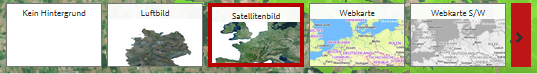 Transparenz der LayerEin Schiebregler ist schöner, aber sonst ist das mit den Prozenten auch in Ordnung.MetadatenDie Zwischenräume zwischen den Informationen sind sehr weit. Dadurch wird Platz verschwendet. Würde das näher zusammen geschrieben werden, würden auch mehr Informationen auf der Seite ersichtlich sein.Der Einklappmechanismus erinnert an ein XML-Dokument in Notepad++. Das ist nicht hübsch, aber praktisch.Teilen-FunktionHat alles, was sie braucht. Gut so!Ich hatte die Teilen-Funktion minimiert und habe vergessen, dass sie noch offen war. Als ich rechts den Button unter dem Minus, welches zum Zoomen dient, benutzen wollte, ist nichts passiert. Hier wäre es von Vorteil, wenn sich einfach das Fenster wieder öffnet aus dem minimiertem Zustand. An dem Layerbaum ist ebenfalls eine „Teilen“-Funktion integriert. Diese Funktion funktioniert nicht. „Ihre Auswahl wurde unter folgenden Link gespeichert.“ Es ist kein folgender Link zu sehen und in der Zwischenablage ist auch nichts gespeichert.LegendeGut ist, dass sie schmal dargestellt und schnell ein- und ausklappbar ist.Fenster der Legende lässt sich zwar verschieben, aber eine Verwunderung trat auf, als ich es aus meinem Fenster, worin das Geoportal DE geöffnet ist, herausschieben wollte auf meinem zweiten Bildschirm. Das Fenster der Legende lässt sich nicht außerhalb des Fenster des Geoportals DE verschieben.Ausgewählte KartenGibt es geschützte Dienste? Werden diese irgendwie kenntlich gemacht? Durch ein Schlosssymbol z. B.?Dienst einladenEs lassen sich keine http://-Urls einladen! Es erscheint der Hinweis, dass das Masterportal dieses nicht zu lässt. Es sind jedoch viele Dienste als http:// eingetragen. Kann man das nicht abändern?Löschen der Karten und dessen Folge, wenn alle Karten gelöscht sindEs ist ein weißes „Blatt“ zu sehen und nicht ersichtlich, wie wieder eine Hintergrundkarte eingespielt werden kann. Ich bin folgend zu Hintergrundkarten gegangen und habe wieder eine H-Karte ausgewählt. Dadurch hat sich eine H-Karte wieder in den Layerbaum hinzugefügt. Ist diese Vorgehensweise so gedacht?MaßstabsanzeigeMaßstabszahl in Ordnung.Ist es möglich, optional eine Auswahlliste für verschiedene Maßstäbe anzuzeigen und diese auswählbar zu machen?Beispiel siehe Geoportal Göttingen.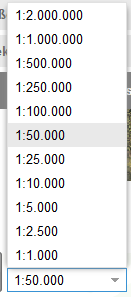 WerkzeugeAllgemeinWenn die Werkzeug-Fenster minimiert werden, sollte das Fenster nicht nach unten links verschoben werden. Es kann der Eindruck entstehen, dass das Fenster geschlossen wurde, wird es nicht unten links erblickt. Es sollte sich an der Stelle in der Karte minimieren, an der es sich befindet. Das minimierte Fenster kann auch nicht verschoben werden. Dies ist ebenfalls nicht erwünscht.Wenn die eingeladenen Karten zu groß von der Dateigröße her sind, stürzt das Geoportal DE manchmal ab und die GFI lässt sich nicht ordentlich anzeigen. Es kommt eine Fehlermeldung, dass ein Fehler aufgetreten ist und man es zu einem späteren Zeitpunkt nochmal versuchen soll. Das ist nicht schön und nicht zufriedenstellend.Frage zum Stil: Wenn alles eher in schwarz/weiß und rot gehalten ist, wieso sind in der WerkzeugNavbar die aktiven Werkzeuge blau? Die gleiche blaue Markierung ist vorhanden, wenn man mit der Maus drüberfährt.Die Beschriftung der Werkzeuge in ihren eigenen Fenstern sitzt zu weit unten in dem Überschirftsbalken. Kann diese mittig gesetzt werden zu den anderen Symbolen, die sich in diesem Balken befinden?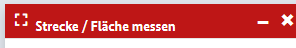 Informationen abfragenVorschlag für den Mauszeiger: Bei Aktivierung verändert sich der Mauszeiger. Eventuell Pfeil mit „i“.WMS hinzufügenDieses Werkzeug funktioniert sehr gut und sehr schnell. GetfeatureInfo-Anfrage:auf Brandenburger Verwaltungsgrenzen funktioniert nicht (INSPIRE-WMS BB Verwaltungseinheiten ATKIS Basis-DLM)Polizeistandorte von BB: diese Fehlermeldung kam: Firefox darf diese eingebettete Seite nicht öffnenZu Ihrem Schutz erlaubt inspire.brandenburg.de es Firefox nicht, diese Seite anzuzeigen, wenn sie in eine andere Seite eingebettet ist. Zur Anzeige der Seite muss diese in einem neuen Tab geöffnet werden.Weitere Informationen…Fehler an Mozilla melden, um beim Identifizieren und Blockieren böswilliger Websites zu helfenIn Chrome funktioniert es ohne Probleme.Die Pfeile, um eine GFI zu wechseln, sind zu groß. Diese können um die Hälfte kleiner dargestellt werden.Strecke messen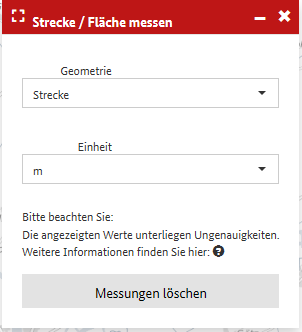 Vom mediengestalterischen Sinne her sollten in einem kleinen Fenster nie mehr als 2 Schriftarten oder Schriftgrößen verwendet werden. In diesem Fenster werden 3 Schriftarten und 3 Schriftgrößen verwendet. Das wirkt unaufgeräumt und konfus. Warum stehen die Wörter „Geometrie“ und „Einheit“ nicht untereinander?„Messungen löschen“ ist nicht mittig vom Button.Einen Abweichwert auszugeben ist unvorteilhaft und es verwirrt den Nutzer. Dieser sollte nicht ausgegeben werden.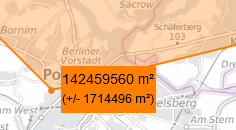 Der Hilfe-Button verweist auf ein neues Fenster mit Informationen zu den Ungenauigkeiten: dies ist gut, aber die Informationen selbst sehen wie „ausgegraut“ aus durch die Schriftfarbe. Diese sollte etwas dunkler gehalten werden. Und wenn man auf einer der Buttons „Allgemeines“, „Statistische Annäherung“, etc. klickt, öffnet sich das Geoportal DE im selben Fenster nochmal neu. Dies ist ein Fehler. Es sollten die Informationen gezeigt werden, welche angeklickt wurden.Hilfe-ButtonBis jetzt habe ich das Fragezeichen nur bei „Strecke / Fläche messen“ gefunden. Ist dieses ebenfalls irgendwo zentral sichtbar?Gut ist, dass „Allgemeines“ als erstes kommt und folgend durch die Buttons in der ersten Zeile das gewisse Tutorial aufgerufen werden kann. Etwas besser wäre, wenn die einzelnen Tutorials einzelne Artikel wären und nicht nach unten gesprungen wird. KoordinatensucheIch habe Koordinaten von BB eingegeben und beim ETRS89 lande ich irgendwo in Lingen an der niederländischen Grenze. Ist es hier möglich noch zu differenzieren zwischen der Zone 32 und 33?Aktuell ist es so, wenn der Nutzer die Funktion „Koordinatensuche“ ausgewählt hat und das Koordinatenfenster zur Suche geöffnet ist, betätigt er dann erneut über das Werkzeugmenü die „Koordinatensuche“ schließt sich das Fenster wieder.Nutzer würde eher folgendes Verhalten erwarten: Koordinatensuche ist aktiv (blau [eigentlich rot] hinterlegt), Koordinatenfenster ist aktiv. Nochmaliges Betätigen des Buttons „Koordinatensuche“ nicht möglich, da bereits aktiv und offen.Koordinaten abfragenAnzeige des Textes besser: Ostwert + Nordwert.Zeichnen / SchreibenDie Funktion „Geometrie / Text löschen“ brauch einen größeren Fangradius. Ich habe eine Skizze mit einem Pixel Breite gezeichnet und habe Probleme gehabt, die Skizze zu treffen, als ich sie löschen wollte.Wenn man mit der Maus drüberfährt, sollte die Geometrie aufleuchten / sich highlighten, sodass man weiß, welche man gerade löschen möchte.Wenn man eine Fläche zeichnet, wäre es schön, einen Rückgängigknopf zu haben, für den letzten gesetzten Punkt, anstelle die ganze Zeichnung zu löschen.DruckfunktionFunktioniert nicht, nachdem ich auf „Drucken“ gedrückt habe, steht „Bitte warten..“ aber es passiert nicht.SucheBei Klick im Eingabe-Suchfenster sollte der Text verschwinden. Aktuell verschwindet Text erst beim Schreiben.Erweiterte SucheFenster der Detailsuche sollte auch verschiebbar sein bzw. ein extra Fenster wie die Werkzeuge sein. Derzeitig verdeckt es die ganze Karte.Anzeige Vorschaubilder kleiner darstellen, da dies zu massiv wirken.Wenn kein Vorschaubild vorhanden ist, dann wäre es sinnvoll kein Icon darzustellen, da 99% der Suchtreffer kein Vorschaubild haben.Es sollte zusätzlich der „Type“ angezeigt werden. Anzeige eventuell rechts neben dem Erzeugungsdatum: „Geodatendienst“, „Geodatensatz“, „Anwendung“, „Serie“ Es ist nicht ersichtlich, wie sich die Erweiterte Suche wieder schließen lässt. Ist es möglich noch einen textlichen Hinweis zur Schließung wie „Zurück zur Karte“ zu geben oder einfach einen „X“-Button abzubilden und nicht das Kartensymbol zu verwenden?Filter:Wird eine Filteroption ausgewählt, dann sind die anderen Filteroptionen in der Kategorie nicht mehr sichtbar.Vorher: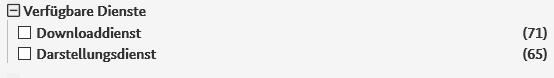 Nachher: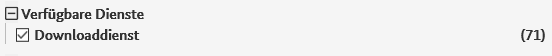 Dadurch ist nicht mehr sichtbar, was für Auswahlmöglichkeiten es noch gibt, die vorher da gewesen waren. Es wäre doch möglich, die Option Darstellungsdienst bestehen zu lassen, aber hinten (0) anzuzeigen. Bzw. Ist es überhaupt möglich in einer Kategorie mehrere Filteroptionen anzuwählen.Bei langen Namen / Titeln ist ein „Onmouseover“ hilfreich, um identische / ähnliche Treffer besser auswählen zu können.Downloadfunktion (WFS):Tolle Möglichkeit! Ergänzend wäre schön hier weitere Filtermöglichkeiten (z.b. AdministrativeHierarchyLevel) anzubieten...Ein weiterer Filter ist gewünscht: Ausdehnung DE, BL, Kreis, Gemeinde, Sonstige (Zuständigkeitsbereiche Unternehmen) -> evtl. nach Codeliste (https://inspire.ec.europa.eu/codelist/AdministrativeHierarchyLevel)Vielleicht sollte die weitere Ansichtsmöglichkeit für eine gefilterte Trefferliste angezeigt werden (als Liste - ohne Vorschaubilder). Das könnte eine bessere Übersicht bei vielen Treffern bieten.Ein Export (als CSV / XLSX) der gefilterten Trefferliste wäre für uns als Kontaktstelle hilfreich (Welche Daten gibt es aus Brandenburg im Geoportal DE?).Farbe des Erzeugungsdatums ändern.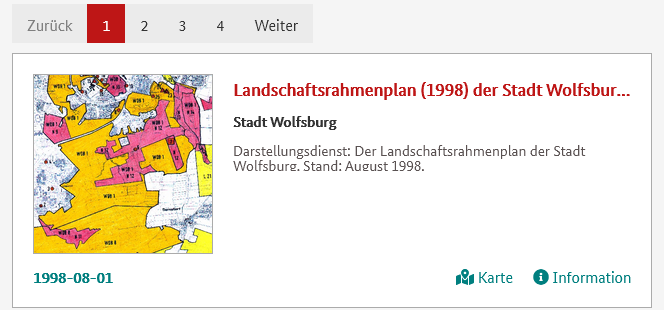 „1998-08-01“ hat die gleiche Farbe wie „Karte“ und „Informationen“. Man denkt dadurch, dass es sich um eine Funktion zum Draufklicken handelt. Vielleicht kann man hier dies auch in Grau oder schwarz schreiben und nicht fett.Inhaltliches:Ist es möglich, bei den Karten, wo keine Periodizität angegeben wird, „keine Angabe“ oder „bei Bedarf“ oder Ähnliches auszugeben?